Артикуляційні вправи для шиплячих звуків [ш] [ж] [ч] [щ]Все упражнения выполняются перед зеркалом. Упражнения 2, 3, 5, 11, 12 предполагают удержание статической позы под счет до 5-10, в зависимости от возможностей ребенка; упражнения 1, 4, 6-10  выполняются 10-15 раз.Упражнение "Накажем непослушный язычок"Положить широкий язык на нижнюю губу. Пошлепывая его губами, произносить: пя-пя-пя... Остановиться и удерживать широкий язык в спокойном положении. [ш] [ж]Упражнение "Лопаточка"Рот открыть. Положить широкий расслабленный язык на нижнюю губу. Задержать в таком положении. Занести "лопатку" в рот, стараясь не напрягать язык. [ш] [ж] [ч] [щ]Упражнение "Чашечка"Открыть рот. Широкий расслабленный язык поднять к верхней губе. Прогнуть среднюю часть языка, загнув кверху боковые края. [ш] [ж] [ч] [щ]Упражнение "Лошадка"Присасывать язык к небу, растягивая подъязычную связку. Щелкать языком медленно и сильно. Нижняя челюсть должна быть неподвижна! [ш] [ж] [ч] [щ]Упражнение "Грибок"Улыбнуться (зубы видны), приоткрыть рот. Присосать широкий язык всей плоскостью к небу, открать рот и удерживать получившуюся позу. [ш] [ж] [ч] [щ]Упражнение "Гармошка"Рот приоткрыть. Язык прсосать к небу. Не опуская язык вниз, открывать и закрывать рот, растягивая подъязычную связку. Губы должны быть в улыбке! [ш] [ж]Упражнение "Конфета"Губы сомкнуты. Напряженным языком упираться то в одну щеку, то в другую. [ш] [ж]Упражнение "Вкусное варенье"Рот приоткрыть. Широким языком облизывать верхнюю губу, делая движения сверху вниз. Нижняя челюсть неподвижна! [ш] [ж] [ч] [щ]Упражнение "Качели"Открыть рот, как при произнесении звука А. Языком тянуться попеременно то к носу, то к подбородку. [ш] [ж]Упражнение "Почистим зубки"Сначала выполнять с закрытым ртом, затем -с открытым."Почистить" кончиком языка нижние зубы с внутренней стороны (слева - направо, сверху вниз). Нижняя челюсть неподвижна! [ш] [ж] [ч] [щ]Упражнение "Погреем ладошки"Рот открыт. Губы вытянуты вперед. Произносить на выдохе звук Х (х-х-х), как бы согревая ладошки. [ш] [ж]Упражнение "Бублик"Рот приоткрыть. Губы округлить и немного вытянуть вперед. Упражнение делается без напряжения, одними губами. Нижняя челюсть неподвижна! [ш] [ж]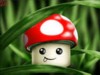 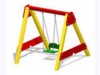 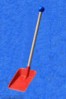 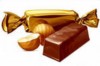 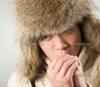 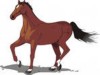 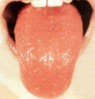 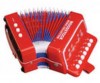 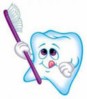 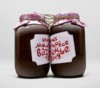 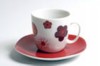 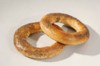 